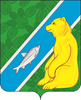        В целях информирования населения  о деятельности главы городского поселения Андра  и возглавляемой им администрации городского поселения перед населением за 2017 год,  в соответствии с пунктом 5 статьи 36 Федерального закона от 06.10.2003 № 131-ФЗ «Об общих принципах организации местного самоуправления в Российской Федерации», со статьей  47  Устава городского поселения Андра и на основании решения Совета депутатов  от 26.04.2007 № 7 «Об утверждении Положения о порядке и сроках отчета органов местного самоуправления и должностных лиц местного самоуправления городского поселения Андра»:              1. Провести отчетное собрание на территории городского поселения Андра 09.02.2018 года в 18.00 часов в здании МКУК «КДЦ «Лидер» (актовый зал) по вопросу об отчете главы городского поселения Андра о своей деятельности и администрации поселения перед населением за 2017 год.      2. Определить: 2.1.ответственным за подготовку к проведению собрания граждан организационно-правовой отдел администрации городского поселения Андра (О.В. Петручик).       3. Разместить материалы для ознакомления граждан по отчету главы   городского поселения Андра перед населением за 2017 год в здании МКУК «КДЦ «Лидер»      4. Обнародовать постановление посредством размещения на официальном сайте администрации муниципального образования городское поселение Андра (www.andra-mo.ru), а также на информационных стендах администрации поселения.         5. Контроль за выполнением постановления оставляю за собой.Глава городского поселения Андра                                                                            О.В.ГончарукАДМИНИСТРАЦИЯГОРОДСКОГО ПОСЕЛЕНИЯ АНДРАОктябрьского районаХанты - Мансийского автономного округа – ЮгрыПОСТАНОВЛЕНИЕ                                         АДМИНИСТРАЦИЯГОРОДСКОГО ПОСЕЛЕНИЯ АНДРАОктябрьского районаХанты - Мансийского автономного округа – ЮгрыПОСТАНОВЛЕНИЕ                                         АДМИНИСТРАЦИЯГОРОДСКОГО ПОСЕЛЕНИЯ АНДРАОктябрьского районаХанты - Мансийского автономного округа – ЮгрыПОСТАНОВЛЕНИЕ                                         АДМИНИСТРАЦИЯГОРОДСКОГО ПОСЕЛЕНИЯ АНДРАОктябрьского районаХанты - Мансийского автономного округа – ЮгрыПОСТАНОВЛЕНИЕ                                         АДМИНИСТРАЦИЯГОРОДСКОГО ПОСЕЛЕНИЯ АНДРАОктябрьского районаХанты - Мансийского автономного округа – ЮгрыПОСТАНОВЛЕНИЕ                                         АДМИНИСТРАЦИЯГОРОДСКОГО ПОСЕЛЕНИЯ АНДРАОктябрьского районаХанты - Мансийского автономного округа – ЮгрыПОСТАНОВЛЕНИЕ                                         АДМИНИСТРАЦИЯГОРОДСКОГО ПОСЕЛЕНИЯ АНДРАОктябрьского районаХанты - Мансийского автономного округа – ЮгрыПОСТАНОВЛЕНИЕ                                         АДМИНИСТРАЦИЯГОРОДСКОГО ПОСЕЛЕНИЯ АНДРАОктябрьского районаХанты - Мансийского автономного округа – ЮгрыПОСТАНОВЛЕНИЕ                                         АДМИНИСТРАЦИЯГОРОДСКОГО ПОСЕЛЕНИЯ АНДРАОктябрьского районаХанты - Мансийского автономного округа – ЮгрыПОСТАНОВЛЕНИЕ                                         АДМИНИСТРАЦИЯГОРОДСКОГО ПОСЕЛЕНИЯ АНДРАОктябрьского районаХанты - Мансийского автономного округа – ЮгрыПОСТАНОВЛЕНИЕ                                         АДМИНИСТРАЦИЯГОРОДСКОГО ПОСЕЛЕНИЯ АНДРАОктябрьского районаХанты - Мансийского автономного округа – ЮгрыПОСТАНОВЛЕНИЕ                                         « 17»     января2018г.№35п.г.т. Андрап.г.т. Андрап.г.т. Андрап.г.т. Андрап.г.т. Андрап.г.т. Андрап.г.т. Андрап.г.т. Андрап.г.т. Андрап.г.т. Андрап.г.т. АндраОб отчете главы городского поселения Андра о своей деятельности и возглавляемой им администрации городского поселения перед населением за 2017 год 